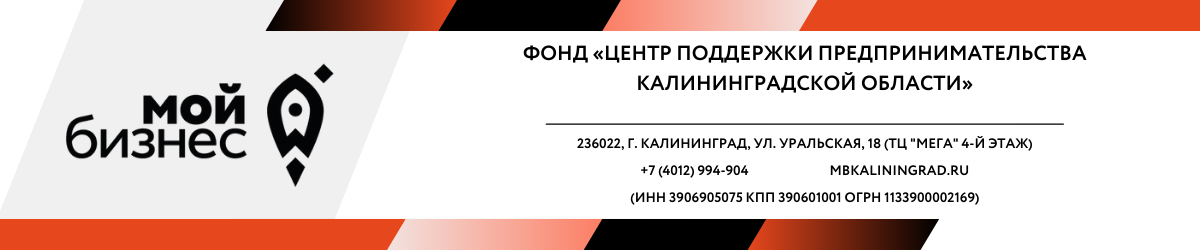 План работы Центра поддержки предпринимательства Калининградской области на 2024 год1. Консультационные услуги 2. Проведение семинаров, конференций, круглых столов, обучающих мероприятий, межрегиональных бизнес-миссии, выставочно-ярмарочных мероприятий в Российской Федерации, тренингов, деловых игр или иных мероприятий2.1. Обучающие программы для субъектов малого и среднего предпринимательства, самозанятых и лиц, планирующих начать предпринимательскую деятельность2.3. Семинары, круглые столы, вебинары, деловые игры2.4. Проведение мастер-классов, тренингов, бизнес-игрТренинги Корпорации МСП2.5 Организация и проведение конференций, форумов2.6 Расходы на организацию и проведение бизнес-миссий2.7 Организация участия субъектов малого и среднего предпринимательства в выставочно-ярмарочном мероприятии на территории Российской Федерации2.7 Иные мероприятияКонсультационные услуги по вопросам начала ведения собственного дела для физических лиц, планирующих осуществление предпринимательской деятельности (в том числе желающих зарегистрироваться в качестве самозанятых граждан);Консультационные услуги по вопросам финансового планирования (бюджетирование, оптимизация налогообложения, бухгалтерские услуги, привлечение инвестиций и займов);Консультационные услуги по вопросам маркетингового сопровождения деятельности и бизнес-планирования;Консультационные услуги по вопросам правового обеспечения деятельности;Консультационные услуги по подбору персонала, по вопросам применения трудового законодательства Российской Федерации;Консультационные услуги по вопросам патентно-лицензионного сопровождения деятельности субъекта малого и среднего предпринимательства (формирование патентно-лицензионной политики, патентование, разработка лицензионных договоров, определение цены лицензий);Иные консультационные услуги в целях содействия развитию деятельности субъектов малого и среднего предпринимательства, а также физических лиц, применяющих специальный налоговый режим "Налог на профессиональный доход"; Консультационные услуги о мерах государственной поддержки.№ п/пТема обучающей программыОрганизация, проводящая обучениеДаты проведения мероприятийУчастникиМесто проведения обучения1Бизнес BOXАО "Деловая Среда"Май 2024Субъекты малого и среднего предпринимательства и физические лица, планирующие начать предпринимательскую деятельностьКалининградская область2Системный малый бизнесАО "Деловая Среда"Март 2024Субъекты малого и среднего предпринимательства и физические лица, планирующие начать предпринимательскую деятельностьКалининградская область3Образовательный интенсив для начинающих предпринимателей и самозанятых "ВЗЛЕТ"АНО "Молодежная школа предпринимательства"Май-июнь 2024СамозанятыеКалининградская область4Самозанятость: новые возможностиАО "Деловая Среда"Август 2024СамозанятыеКалининградская область5Бизнес для самозанятыхИП Офицерова Ольга АлександровнаОктябрь 2024СамозанятыеКалининградская область№ п/пНаименование мероприятийИсполнители мероприятийДаты проведения мероприятийМесто проведенийОсобенности участия в госзакупках по 223-ФЗ в 2024 годуЦПП КО03.06.2024Калининградская областьОсобенности участия в госзакупках по 44-ФЗ в 2024 годуЦПП КО04.06.2024Калининградская областьИсследование аудитории как основа эффективных рекламных кампанийЦПП КО19.06.2024Калининградская областьМаркировка digital рекламыЦПП КО26.06.2024Калининградская областьОсновы финансовой грамотности предпринимателяЦПП КО10.07.2024Калининградская областьПрактический семинар  «Самозанятость: Флорист» (г. Гусев)ЦПП КО20.07.2024Калининградская областьЗапуск бизнеса с нуляЦПП КО24.07.2024Калининградская областьПрактический семинар  «Самозанятость: Флорист» (г. Советск)ЦПП КО17.08.2024Калининградская областьБизнес-психология в продажах и переговорахЦПП КО21.08.2024Калининградская областьКруглый стол самозанятых: проблемы и перспективы развитияЦПП КО06.09.2024Калининградская областьУчастие СМП и самозанятых в госзакупках по 44-ФЗ в 2024 годуЦПП КО09.09.2024Калининградская областьУчастие СМП и самозанятых в госзакупках по 223-ФЗ в 2024 годуЦПП КО10.09.2024Калининградская областьПрактический семинар  «Самозанятость: Флорист» (г. ПравдинскЦПП КО21.09.2024Калининградская областьПрактический семинар  «Самозанятость: Создатель видеоконтента» (г. Гусев)ЦПП КО19.10.2024Калининградская областьПрактический семинар  «Самозанятость: Флорист» (г. Черняховск)ЦПП КО23.11.2024Калининградская областьВКонтакте 2024: пространство возможностей для продвижения самозанятыхЦПП КО06.12.2024Калининградская область№Наименование тренингаИсполнители мероприятийДаты проведения мероприятийМесто проведений1Корпорации МСП Программа «Школа предпринимательства»ЦПП КО20.05-24.05.2024Калининградская область2Корпорации МСП Мама-предпринимательЦПП КО26.08 -30.08.2024Калининградская область3Корпорации МСП «Азбука предпринимателя»,  г. ЧерняховскЦПП КО08.10-11.10.2024Калининградская область4Корпорации МСП Программа «Школа предпринимательства», г. ЧерняховскЦПП КО18.11-22.11.2024Калининградская область№Наименование тренингаИсполнители мероприятийДаты проведения мероприятийМесто проведений1Личный бренд самозанятого ЦПП КО06.05-10.05.2024Калининградская область2Выход на маркетплейсЦПП КО13.05-19.07.2024Калининградская область3Переговоры. Практика для самозанятыхЦПП КО10.06-14.06.2024Калининградская область4Таргетированная реклама во ВКонтакте для самозанятыхЦПП КО03.07-05.07.2024Калининградская область5Самозанятый СММ специалистЦПП КО12.08-06.09.2024Калининградская область6Бизнес молодыхЦПП КО21.10-15.11.2024Калининградская область№ п/пНаименование мероприятийИсполнители мероприятийДаты проведения мероприятийМесто проведений1Мой бизнес. ПРО. БизнесЦПП КО24.05.2024Калининградская область2VI Мой бизнес. Ярмарка самозанятых "Квартал мастеров"ЦПП КО15.06.2024Калининградская область3Мой бизнес. ПРО. Бизнес. ЖенщиныЦПП КО19.07.2024Калининградская область4Мой бизнес. Мотивация. Лидерство. УспехЦПП КО06.12.2024Калининградская область5VII Мой бизнес. Ярмарка самозанятых "Квартал мастеров"ЦПП КО11.10.2024Калининградская область6Мой бизнес. Балтийский бизнес-форумЦПП КО11.10.2024Калининградская область7VIII Мой бизнес. Ярмарка самозанятых "Квартал мастеров"ЦПП КО06.12.2024Калининградская область№ п/пНаименование мероприятийИсполнители мероприятийДаты проведения мероприятийМесто проведений1Межрегиональная бизнес-миссия предпринимателей из РФЦПП КО09-15 октября 2024г. Калининград№ п/пНазвание выставочно-ярмарочного мероприятияМесто проведения выставочно-ярмарочного мероприятияДаты проведения выставочно-ярмарочного мероприятияУчастники1BEE-TOGETHER.ruг. Москва04.06-5.06.2024Субъекты малого и среднего предпринимательства2Жар-птица. Осень-2024г. Москва02.10-06.10.2024Самозанятые3ПИР Экспог. Москва21.10-23.10.2024Субъекты малого и среднего предпринимательства№НаименованиеИсполнители мероприятийДаты проведения мероприятийМесто проведений1Обучающая программа «Школа роста муниципалитетов» ЦПП КОмай - сентябрь 2024Калининградская область2"БИЗНЕС-СТАРТ": образовательная программа для старшеклассников 14-17 лет и студентов ССУЗов и ВУЗовЦПП КО16.09-20.09.2024Калининградская область